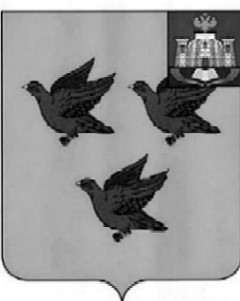 РОССИЙСКАЯ ФЕДЕРАЦИЯОРЛОВСКАЯ ОБЛАСТЬАДМИНИСТРАЦИЯ ГОРОДА ЛИВНЫПОСТАНОВЛЕНИЕ 29 ноября    2019  года                                                                     №____844              г. ЛивныО внесении изменений в постановление администрации города от 19 июля 2019 года№ 508 «Об утверждении муниципальной программы«Развитие и поддержка малого и среднего предпринимательства в городе Ливны на 2020-2022 годы»В соответствии с  Бюджетным кодексом Российской Федерации, Федеральными законами от 06 октября 2003 года № 131-ФЗ «Об общих принципах организации местного самоуправления в Российской Федерации», от 24 июля 2007 года № 209-ФЗ «О развитии малого и среднего предпринимательства в Российской Федерации», постановлением администрации города  от 05 марта 2013 года № 11 «О разработке, утверждении и реализации муниципальных программ на территории города Ливны Орловской области», в целях содействия развитию малого и среднего предпринимательства, привлечения малого и среднего бизнеса к решению социально-экономических задач на территории города Ливны администрация города п о с т а н о в л я е т:1. Внести в постановление администрации города от 19 июля 2019 года   № 508 «Об утверждении муниципальной программы «Развитие и поддержка малого и среднего предпринимательства в городе Ливны на 2020 - 2022 годы» изменения, изложив приложение в новой редакции согласно приложению к настоящему постановлению.        2. Разместить на официальном сайте администрации города в сети Интернет.       3. Контроль за исполнением настоящего постановления возложить на первого заместителя главы администрации города  Л. И. Полунину. Глава  города                                                                                   С. А. Трубицин                                                              Приложение                                                                                                                      к постановлению администрации города                                                                от  29 ноября    2019 г. № 844                                                                 «Приложение                                                                                                                       к постановлению администрации города                                                                от           19 июля      2019 г.  №        508»                    МУНИЦИПАЛЬНАЯ ПРОГРАММА«РАЗВИТИЕ И ПОДДЕРЖКА МАЛОГО И СРЕДНЕГО ПРЕДПРИНИМАТЕЛЬСТВАВ ГОРОДЕ ЛИВНЫ  НА 2020 - 2022 ГОДЫ»ПАСПОРТмуниципальной программы«Развитие и поддержка малого и среднего предпринимательствав городе Ливны на 2020 - 2022 годы»1. Содержание проблемы и обоснование необходимости ее решения программными методами.Малый и средний бизнес - это один из важнейших элементов социально-экономического развития города, наиболее  динамичная и гибкая форма деловой активности.Муниципальная политика в области развития малого и среднего предпринимательства города Ливны является частью социально-экономической политики Российской Федерации, Орловской области и представляет собой комплекс мер, направленных на реализацию задач, предусмотренных Федеральным законом № 209-ФЗ «О развитии малого и среднего предпринимательства в Российской Федерации».      Структура деятельности малого бизнеса на протяжении многих лет остается неизменной. Наибольшая доля малых предприятий осуществляет деятельность в сфере торговли, общественного питания и сфере услуг.      Малое и среднее предпринимательство в городе Ливны приобретает все большее социальное и экономическое значение, способствуя созданию новых рабочих мест и развитию самозанятости населения. Наличие в экономике города развитого сектора малого и среднего предпринимательства существенно дополняет перечень производимых товаров, работ и услуг, обеспечивает занятость населения, в значительной степени способствует формированию конкурентной среды и установлению рыночного равновесия. Если крупные предприятия определяют техническую мощь города, то малое и среднее предпринимательство, в силу своей массовости и территориальной обособленности, в значительной мере является его социально-экономической основой, способной быстро и четко реагировать на конъюнктуру рынка, покупательский спрос, адаптироваться к любым изменениям. Характер и масштаб деятельности субъектов малого и среднего предпринимательства является важным индикатором делового и экономического климата в городе Ливны. Необходимость разработки Программы обусловлена рядом объективных факторов:- сложность и многообразие проблем малого и среднего предпринимательства и необходимость их интеграции с целью разработки и осуществления программных мероприятий, взаимоувязанных по конкретным целям, срокам реализации и исполнителям;- потребность в координации усилий органов власти различных уровней и негосударственных организаций, в том числе общественных объединений предпринимателей, для решения проблем предпринимателей.Необходимость разработки Программы обусловлена также возрастающей ролью субъектов малого и среднего предпринимательства в насыщении потребительского рынка товарами и услугами, пополнении бюджета налоговыми доходами, снижении уровня безработицы и социальной напряженности в обществе. Несмотря на активное развитие малого бизнеса, он как никто другой,  нуждается в государственной поддержке. Муниципальная программа «Развитие и поддержка малого и среднего предпринимательства в городе Ливны на 2020 - 2022 годы» представляет собой комплекс мероприятий по созданию благоприятных условий для развития малого и среднего предпринимательства в городе и сформирована с учетом позитивных наработок в имущественной, информационной и иных формах поддержки малого и среднего предпринимательства.       Программа предполагает продолжение работы по развитию малого и среднего предпринимательства на территории города, направлена на содействие дальнейшему развитию малого и среднего предпринимательства в городе Ливны.2. Основные цель и задачи ПрограммыПрограмма определяет общие положения в области муниципальной поддержки и развития субъектов малого и среднего предпринимательства в городе Ливны, устанавливает формы, методы и направления муниципального стимулирования и регулирования деятельности субъектов предпринимательства.Программа действует на всей территории города Ливны в отношении субъектов малого и среднего предпринимательства, а также в отношении организаций, образующих инфраструктуру поддержки субъектов малого и среднего предпринимательства.      Основной целью Программы является формирование на территории города Ливны благоприятных условий для развития малого и среднего предпринимательства, стимулирующих граждан к осуществлению предпринимательской деятельности и обеспечивающих качественный и количественный рост эффективно работающих субъектов малого и среднего предпринимательства, способствующих созданию новых рабочих мест, развитию экономики, пополнению бюджета города Ливны.Для достижения поставленной цели предполагается решить следующие задачи:       1. Формирование  правового и экономического поля, организационных условий для устойчивого развития малого и среднего предпринимательства в городе Ливны.       2. Финансовая и имущественная поддержка субъектов малого и среднего предпринимательства.        3. Организация содействия в реализации объемов продукции, производимой субъектами малого и среднего предпринимательства.      4. Развитие ремесленной деятельности.      5. Консультационная и информационная поддержка субъектов малого и среднего предпринимательства.      6. Пропаганда предпринимательской деятельности.      7. Развитие субъектов социального предпринимательства.3. Сроки реализации Программы и переченьпрограммных мероприятий       Период реализации Программы - 2020 - 2022 годы.       Перечень программных мероприятий отражен в приложении к Программе.В целях создания благоприятных условий для развития и устойчивой деятельности субъектов малого и среднего предпринимательства система программных мероприятий строится исходя из поставленных в Программе задач.Задача 1: формирование  правового и экономического поля, организационных условий для устойчивого развития малого и среднего предпринимательства в городе Ливны.      Мероприятие 1.1: проведение оценки регулирующего воздействия  проектов муниципальных нормативных правовых актов и экспертизы нормативных правовых актов города Ливны, устанавливающих новые или изменяющих ранее предусмотренные обязанности для субъектов предпринимательской  деятельности. Мероприятие 1.2: разработка в соответствии с действующим законодательством нормативных правовых актов по вопросам поддержки субъектов малого и среднего предпринимательства в рамках полномочий, возложенных на органы местного самоуправления.Мероприятие 1.3: организация и проведение заседаний Координационного совета по развитию малого и среднего предпринимательства и конкуренции города Ливны.Мероприятие 1.4: проведение анализа показателей развития малого и среднего предпринимательства и выявление причин, оказывающих негативное влияние на развитие предпринимательской активности.Мероприятие 1.5: разработка муниципальной программы развития малого и среднего предпринимательства на 2023 - 2025 годы.       Задача 2: финансовая и имущественная поддержка субъектов малого и среднего предпринимательства. Мероприятие 2.1: предоставление в соответствии с действующим законодательством в аренду (в том числе на льготных условиях субъектам малого и среднего предпринимательства, занимающимся социально значимыми видами деятельности)  во владение и (или) в пользование муниципального имущества.Мероприятие 2.2: применение льготных ставок арендной платы муниципального имущества для субъектов малого и среднего предпринимательства по приоритетным видам деятельности.        Задача 3: организация содействия в реализации продукции, производимой субъектами малого и среднего предпринимательства.Мероприятие 3.1: обеспечение участия субъектов малого и среднего предпринимательства в ярмарках, проводимых на территории города Ливны, на региональном и межрегиональном уровне.Мероприятие 3.2: обеспечение участия субъектов малого и среднего предпринимательства в проведении закупок для  муниципальных нужд.         Задача 4: развитие ремесленной деятельности.Мероприятие 4.1: организация ежегодной выставки-ярмарки ремесел в рамках празднования Дня города Ливны.Задача 5: консультационная и информационная поддержка субъектов малого и среднего предпринимательства.Мероприятие 5.1: информирование субъектов малого и среднего предпринимательства города Ливны о мерах муниципальной и государственной поддержки.Мероприятие 5.2: проведение форумов, круглых столов, конференций по актуальным вопросам развития малого и среднего предпринимательства.Мероприятие 5.3: обеспечение функционирования на официальном сайте администрации города Ливны информационного раздела, ориентированного на субъекты малого и среднего предпринимательства.Мероприятие 5.4: обеспечение работы «горячей линии» по вопросам предпринимательской деятельности (по телефону и через официальный сайт администрации города Ливны http//adminliv.ru).Мероприятие 5.5: консультации субъектов малого и среднего предпринимательства.Задача 6: пропаганда предпринимательской деятельности.Мероприятие 6.1: проведение ежегодной городской олимпиады по предпринимательству среди учащихся города Ливны.Мероприятие 6.2: организация и проведение мероприятий, посвященных празднованию Дня Российского предпринимателя.Мероприятие 6.3: организация и проведение представителями малого и среднего предпринимательства открытых уроков в общеобразовательных учреждениях города.Задача 7: содействие развитию субъектов социального предпринимательства.Мероприятие 7.1: оказание содействия участию субъектов социального предпринимательства в семинарах, тренингах, мастер-классах, проводимых центром поддержки предпринимательства Орловской области.Мероприятие 7.2: привлечение субъектов социального предпринимательства к участию в форумах, выставках, ярмарках, круглых столах.Мероприятие 7.3: осуществление информационной поддержки субъектам социального предпринимательства.4. Обоснование ресурсного обеспечения ПрограммыФинансирование Программы осуществляется за счет средств бюджета города Ливны в размере 170,0 тыс. рублей, из них:2020 год - 50,0 тыс. рублей;2021 год - 60,0 тыс. рублей;2022 год - 60,0 тыс. рублей.Объемы финансирования Программы увеличиваются в случае предоставления субсидий на ее реализацию из областного и федерального бюджетов. Выделение ассигнований для финансирования мероприятий Программы будет осуществляться в соответствии со сводной бюджетной росписью бюджета города Ливны, лимитами бюджетных обязательств на очередной финансовый год и порядком исполнения расходной части бюджета города Ливны, установленным бюджетным законодательством.Администрация города Ливны является заказчиком Программы, определяет первоочередность выполнения и финансирования мероприятий с учетом приоритетных направлений и наличия финансовых средств, выделяющихся на эти цели.5. Механизм реализации Программы и координация программных мероприятий Механизм реализации Программы - это система программных мероприятий, скоординированных по срокам, объему финансирования и ответственным исполнителям, обеспечивающим достижение намеченных результатов. Организационные механизмы выполнения Программы основываются на принципах согласования интересов всех участников Программы.Исполнитель по каждому программному мероприятию несет ответственность за качественное и своевременное исполнение мероприятий Программы, целевое и эффективное использование выделяемых на их реализацию денежных средств.Реализация Программы осуществляется посредством взаимодействия органов местного самоуправления, организаций инфраструктуры поддержки субъектов малого среднего предпринимательства, общественных организаций, выражающих интересы субъектов малого и среднего бизнеса.Координацию выполнения Программы осуществляет комитет экономики, предпринимательства и торговли администрации города Ливны.Меры поддержки, предусмотренные Программой, распространяются на субъекты малого и среднего предпринимательства, осуществляющие деятельность на территории города Ливны, соответствующие критериям, установленным статьей 4 Федерального закона от 24 июля 2007 года № 209-ФЗ «О развитии малого и среднего предпринимательства в Российской Федерации», а также на организации, образующие инфраструктуру поддержки субъектов малого и среднего предпринимательства, соответствующие установленным требованиям.       Поддержка субъектов малого и среднего предпринимательства осуществляется на основе принципов, закрепленных статьей 14 вышеназванного Федерального закона. Основными принципами поддержки субъектов малого и среднего предпринимательства являются:1) заявительный порядок обращения субъектов малого и среднего предпринимательства за оказанием поддержки;2) доступность инфраструктуры поддержки субъектов малого и среднего предпринимательства для всех субъектов малого и среднего предпринимательства;3) равный доступ субъектов малого и среднего предпринимательства;       4) оказание поддержки с соблюдением требований, установленных Федеральным законом от 26 июля 2006 года № 135-ФЗ «О защите конкуренции»;5) открытость процедур оказания поддержки.Приоритетными направлениями деятельности малого и среднего предпринимательства являются:- изготовление продукции производственно-технического назначения,- инновационная деятельность, включая разработку и производство новых видов продукции и технологий,       - деятельность в области спорта,        - деятельность в области культуры,        - деятельность в области образования,        - производство изделий народных художественных промыслов.6. Организация управления Программой и контроль за ходом ее реализацииМеханизм управления Программой основан на координации деятельности структурных подразделений администрации города Ливны, задействованных в ее исполнении.         Комитет экономики, предпринимательства и торговли администрации города  Ливны:- осуществляет координацию действий исполнителей Программы и обеспечивает ее реализацию;- с учетом выделяемых на реализацию Программы финансовых средств ежегодно в установленном порядке принимает меры по уточнению целевых показателей и затрат по программным мероприятиям, механизму реализации Программы, составу исполнителей;- разрабатывает в пределах своих полномочий муниципальные правовые акты, необходимые для выполнения Программы;- разрабатывает перечень целевых индикаторов и показателей для мониторинга реализации программных мероприятий и осуществляет ведение отчетности по реализации Программы.        Контроль за расходованием средств бюджета города Ливны, выделенных на реализацию Программы, осуществляется в соответствии с действующим законодательством.7. Оценка эффективности реализации ПрограммыВ соответствии с постановлением администрации города от 05 марта 2013 года № 11 «О разработке, утверждении и реализации муниципальных программ на территории города Ливны Орловской области» за прошедший финансовый год ежегодно до 1 апреля следующего года проводится оценка эффективности реализации муниципальной  программы.  Оценка эффективности реализации Программы определяется по следующим показателям:- число субъектов малого и среднего предпринимательства;       - количество актуальных публикаций о деятельности субъектов малого и среднего предпринимательства на сайте администрации города Ливны;- количество участников выставки-ярмарки ремесел в рамках празднования Дня города;        - количество объектов, включенных в перечень для предоставления во владение и (или) пользование субъектам малого и среднего предпринимательства.К числу ожидаемых показателей эффективности реализации Программы по критериям социальной и экономической значимости ее результатов относятся:8. Риски реализации Программы     К числу потенциальных рисков следует отнести возможные изменения объемов бюджетного финансирования программных мероприятий, снижение интереса предпринимателей к отдельным формам поддержки, что может негативно отразиться на возможности  реализации бюджетных средств в запланированном объеме и, как следствие, на полноте и своевременности достижения поставленных целей.                                                                                            Приложение                                                                                                                  к муниципальной программе                                                                                                                                        «Развитие и поддержка малого и среднего                                                                                                                                  предпринимательства в городе Ливны                                                                                                     на 2020 - 2022 годы»ПЕРЕЧЕНЬПРОГРАММНЫХ МЕРОПРИЯТИЙНаименование ПрограммыРазвитие и поддержка малого и среднего   предпринимательства в городе Ливны на 2020 - 2022    годы (далее - Программа)Основание для разработки ПрограммыФедеральный закон от 06 октября 2003 года № 131-ФЗ «Об общих принципах организации местного   самоуправления в Российской Федерации», Федеральный закон от 24 июля 2007 года № 209-ФЗ «О  развитии малого и среднего предпринимательства в    Российской Федерации»Муниципальный заказчик Программы  Администрация города ЛивныОсновной разработчик ПрограммыКомитет экономики, предпринимательства и торговли администрации города Ливны Сроки и этапы       реализации Программы2020 - 2022 годы Цель и задачи ПрограммыОсновной целью Программы является формирование на территории города Ливны благоприятных условий для развития малого и среднего предпринимательства, стимулирующих граждан к осуществлению предпринимательской деятельности и обеспечивающих качественный и количественный рост эффективно работающих субъектов малого и среднего предпринимательства, способствующих созданию новых рабочих мест, развитию экономики, пополнению бюджета города Ливны.Для достижения поставленной цели необходимо решить следующие задачи:1. Формирование  правового и экономического поля, организационных условий для устойчивого развития малого и среднего предпринимательства в городе Ливны.2. Финансовая и имущественная поддержка субъектов малого и среднего предпринимательства. 3. Организация содействия в реализации объемов продукции, производимой субъектами малого и среднего предпринимательства на территории города Ливны.4. Развитие ремесленной деятельности.5. Консультационная и информационная поддержка субъектов малого и среднего предпринимательства.6. Пропаганда предпринимательской деятельности.7. Развитие субъектов социального предпринимательства.Ответственный исполнитель ПрограммыКомитет экономики, предпринимательства и торговли администрации города Ливны.Соисполнители ПрограммыФинансовое управление администрации города Ливны;Управление муниципального имущества администрации города Ливны;Управление общего образования администрации города Ливны.Объемы и источники  финансирования ПрограммыИсточник финансирования - бюджет города Ливны Общий объем финансирования -  170,0 тыс. руб., из них: 2020 год -  50,0 тыс. руб. 2021 год -  60,0 тыс. руб. 2022 год -  60,0 тыс. руб.Важнейшие целевые   индикаторы и показатели1) Число субъектов малого и среднего предпринимательства;2) Количество актуальных публикаций о деятельности субъектов малого и среднего предпринимательства на сайте администрации города Ливны;3) Количество участников выставки-ярмарки ремесел в рамках празднования Дня города;4) Количество объектов, включенных в перечень для предоставления во владение и (или) пользование субъектам малого и среднего предпринимательства.Ожидаемые конечные  результаты реализации Программы и показатели социально - экономической эффективности1) Увеличение количества субъектов малого и среднего  предпринимательства; 2) Увеличение количества актуальных публикаций о деятельности субъектов малого и среднего предпринимательства на сайте администрации города Ливны;3) Увеличение объемов реализации продукции, производимой субъектами малого и среднего предпринимательства на территории города Ливны;4) Увеличение количества участников выставки-ярмарки ремесел в рамках празднования Дня города;5)  Увеличение количества объектов, включенных в перечень для предоставления во владение и (или) пользование субъектам малого и среднего предпринимательства.№ п/пНаименование показателяЕдиницаизмеренияПериод действия ПрограммыПериод действия ПрограммыПериод действия Программы№ п/пНаименование показателяЕдиницаизмерения2020год2021год2022год1.Число субъектов малого и среднего предпринимательства ед.1910191219152.Количество актуальных публикаций о деятельности субъектов малого и среднего предпринимательства на сайте администрации города Ливныед.4563.Количество участников выставки-ярмарки ремесел в рамках празднования Дня городаед.3840424.Количество объектов, включенных в перечень для предоставления во владение и (или) пользование субъектам малого и среднего предпринимательстваед.121314Задачи и программные мероприятия, обеспечивающие выполнение задачОтветственный исполнительОбъемы финансирования, тыс. руб.Объемы финансирования, тыс. руб.Объемы финансирования, тыс. руб.Объемы финансирования, тыс. руб.Ожидаемый результат реализации мероприятий ПрограммыЗадачи и программные мероприятия, обеспечивающие выполнение задачОтветственный исполнительВсего по Прог-раммев том числе:в том числе:в том числе:Ожидаемый результат реализации мероприятий ПрограммыЗадачи и программные мероприятия, обеспечивающие выполнение задачОтветственный исполнительВсего по Прог-рамме2020год2021год2022годОжидаемый результат реализации мероприятий Программы1234567Задача 1:Формирование  правового и экономического поля, организационных условий для устойчивого развития малого и среднего предпринимательства в городе Ливны----Создание условий для развития малого и среднего предпринимательства, формирование необходимого правового поля деятельности субъектов малого и среднего предпринимательст- ваОсновное мероприятие:Совершенствование правовых, экономических, организационных условий для устойчивого развития малого и среднего предпринимательства в городе ЛивныОсновное мероприятие:Совершенствование правовых, экономических, организационных условий для устойчивого развития малого и среднего предпринимательства в городе ЛивныОсновное мероприятие:Совершенствование правовых, экономических, организационных условий для устойчивого развития малого и среднего предпринимательства в городе ЛивныОсновное мероприятие:Совершенствование правовых, экономических, организационных условий для устойчивого развития малого и среднего предпринимательства в городе ЛивныОсновное мероприятие:Совершенствование правовых, экономических, организационных условий для устойчивого развития малого и среднего предпринимательства в городе ЛивныОсновное мероприятие:Совершенствование правовых, экономических, организационных условий для устойчивого развития малого и среднего предпринимательства в городе ЛивныОсновное мероприятие:Совершенствование правовых, экономических, организационных условий для устойчивого развития малого и среднего предпринимательства в городе ЛивныМероприятие 1.1:проведение оценки регулирующего воздействия  проектов муниципальных нормативных правовых актов и экспертизы нормативных правовых актов города Ливны, устанавливающих новые или изменяющих ранее предусмотренные обязанности для субъектов предпринимательской  деятельности.Комитет экономики, предпринимательства и торговли администрации города, разработчики нормативных правовых актов----Взаимодействие органов местного самоуправления, общественных объединений, граждан, представителей средств массовой информации с целью недопущения введения избыточных обязанностей, запретов и ограничений для субъектов предпринимательской деятельности, способствующих возникновению необоснованных расходов субъектов предпринимательстваМероприятие 1.2:разработка нормативных правовых актов по вопросам под- держки субъектов малого и среднего предпринимательства в рамках действующего законодательстваКомитет экономики, предпринимательства и торговли администрации города, Финансовое управление администрации города----Формирование необходимого правового поля деятельности субъектов малого и среднего предпринимательства города Ливны, недопущение роста налоговой нагрузки на субъекты малого и среднего предпринимательстваМероприятие 1.3:организация и проведение заседаний Координационного совета по развитию малого и среднего предпринимательства и конкуренции города ЛивныКомитет экономики, предпринимательства и торговли администрации города----Рассмотрение актуальных вопросов по поддержке малого и среднего предпринимательстваМероприятие 1.4:проведение анализа показателей развития малого и среднего предпринимательства и выявление причин, оказывающих негативное влияние на развитие предпринимательской активностиКомитет экономики, предпринимательства и торговли администрации города----Выявление существующих проблем развития субъектов малого и среднего предпринимательства города Ливны, определение путей их решения, совершенствование методов развития предпринимательства в рамках изучения положительного опыта других регионовМероприятие 1.5:разработка муниципальной Программы развития малого и среднего предпринимательства на 2023 - 2025 годыКомитет экономики, предпринимательства и торговли администрации города----Создание условий для развития малого и среднего предпринимательстваЗадача 2:Финансовая и имущественная поддержка субъектов малого и среднего предпринимательства----Формирование эффективных механизмов финансовой поддержки и создания благоприятных условий для устойчивого развития малого и среднего предпринимательстваОсновное мероприятие: Предоставление финансовой и имущественной поддержки субъектам малого и среднего предпринимательстваОсновное мероприятие: Предоставление финансовой и имущественной поддержки субъектам малого и среднего предпринимательстваОсновное мероприятие: Предоставление финансовой и имущественной поддержки субъектам малого и среднего предпринимательстваОсновное мероприятие: Предоставление финансовой и имущественной поддержки субъектам малого и среднего предпринимательстваОсновное мероприятие: Предоставление финансовой и имущественной поддержки субъектам малого и среднего предпринимательстваОсновное мероприятие: Предоставление финансовой и имущественной поддержки субъектам малого и среднего предпринимательстваОсновное мероприятие: Предоставление финансовой и имущественной поддержки субъектам малого и среднего предпринимательстваМероприятие 2.1:предоставление в соответствии с действующим законодательством в аренду (в том числе на льготных условиях субъектам малого и среднего предпринимательства, занимающимся социально значимыми видами деятельности)  во владение и (или) в пользование муниципального имущества.Управление муниципального имущества администрации города----Создание условий, способствующих расширению деятельности субъектов малого и среднего предпринимательства в приоритетных для города Ливны отраслях экономикиМероприятие 2.2:применение льготных ставок арендной платы муниципального имущества для субъектов малого и среднего предпринимательства по приоритетным видам деятельности.Управление муниципального имущества администрации города----Создание условий, способствующих расширению деятельности субъектов малого и среднего предпринимательстваЗадача 3:Организация содействия в увеличении  объемов реализации продукции, производимой субъектами малого и среднего предпринимательства----Расширение деловой активности субъектов, усиление рыночных позиций субъектов малого и среднего предпринимательства города Ливны.Основное мероприятие: Содействие в продвижении продукции, производимой субъектами малого и среднего предпринимательстваОсновное мероприятие: Содействие в продвижении продукции, производимой субъектами малого и среднего предпринимательстваОсновное мероприятие: Содействие в продвижении продукции, производимой субъектами малого и среднего предпринимательстваОсновное мероприятие: Содействие в продвижении продукции, производимой субъектами малого и среднего предпринимательстваОсновное мероприятие: Содействие в продвижении продукции, производимой субъектами малого и среднего предпринимательстваОсновное мероприятие: Содействие в продвижении продукции, производимой субъектами малого и среднего предпринимательстваОсновное мероприятие: Содействие в продвижении продукции, производимой субъектами малого и среднего предпринимательстваМероприятие 3.1: обеспечение участия субъектов малого и среднего предпринимательства в ярмарках, проводимых на территории города Ливны, на региональном и межрегиональном уровнеКомитет экономики, предпринимательства и торговли администрации города, муниципальные заказчики----Усиление рыночных позиций субъектов малого и среднего предпринимательства.Мероприятие 3.2:обеспечение участия субъектов малого и среднего предпринимательства в проведении закупок для государственных и муниципальных нуждОтдел по закупкам и тарифам комитета экономики, предпринимательства и торговли администрации города----Расширение деловой активности субъектов малого и среднего предпринимательства города Ливны, размещение не менее 15 % муниципального заказа среди субъектов малого и среднего предпринимательстваЗадача 4:Развитие ремесленной деятельности----Расширение деловых возможностей субъектов малого и среднего предпринимательстваОсновное мероприятие: Содействие развитию ремесленной деятельностиОсновное мероприятие: Содействие развитию ремесленной деятельностиОсновное мероприятие: Содействие развитию ремесленной деятельностиОсновное мероприятие: Содействие развитию ремесленной деятельностиОсновное мероприятие: Содействие развитию ремесленной деятельностиОсновное мероприятие: Содействие развитию ремесленной деятельностиОсновное мероприятие: Содействие развитию ремесленной деятельностиМероприятие 4.1:организация ежегодной выставки - ярмарки ремесел в рамках празднования Дня городаКомитет экономики, предпринимательства и торговли администрации города, управление культуры, молодежной политики и спорта администрации города----Поддержка и популяризация ремесленной деятельности, увеличение количества участников выставки ярмарки ремеселЗадача 5:Консультационная и информационная поддержка субъектов малого и среднего предпринимательства50,010,020,020,0Совершенствование инфраструктуры поддержки малого и среднего предпринимательства; обеспечение свободного доступа к сведениям по вопросам предпринимательской деятельности, повышение профессиональной грамотности граждан в сфере предпринимательстваОсновное мероприятие: Предоставление консультационных, информационных и иных услуг для сектора малого и среднего предпринимательстваОсновное мероприятие: Предоставление консультационных, информационных и иных услуг для сектора малого и среднего предпринимательстваОсновное мероприятие: Предоставление консультационных, информационных и иных услуг для сектора малого и среднего предпринимательстваОсновное мероприятие: Предоставление консультационных, информационных и иных услуг для сектора малого и среднего предпринимательстваОсновное мероприятие: Предоставление консультационных, информационных и иных услуг для сектора малого и среднего предпринимательстваОсновное мероприятие: Предоставление консультационных, информационных и иных услуг для сектора малого и среднего предпринимательстваОсновное мероприятие: Предоставление консультационных, информационных и иных услуг для сектора малого и среднего предпринимательстваМероприятие 5.1:информирование субъектов малого и среднего предпринимательства города Ливны о мерах муниципальной и государственной поддержкиКомитет экономики, предпринимательства и торговли администрации города----Привлечение субъектов малого и среднего предпринимательства города Ливны к реализации мероприятий целевых программ развития предпринимательстваМероприятие 5.2:проведение форумов, круглых столов, конференций, мастер-классов по актуальным вопросам развития малого и среднего предпринимательстваКомитет экономики, предпринимательства и торговли администрации города50,010,020,020,0Повышение профессиональной грамотности граждан в сфере предпринимательстваМероприятие 5.3:обеспечение функционирования на официальном сайте администрации города Ливны информационного раздела, ориентированного на субъекты малого и среднего предпринимательстваКомитет экономики, предпринимательства и торговли администрации города----Размещение правовой, экономической, маркетинговой и иной информации, повышение информированности субъектов малого и среднего предпринимательства города ЛивныМероприятие 5.4:обеспечение работы «горячей линии» по вопросам предпринимательской деятельности (по телефону и через официальный сайт администрации города Ливны)Комитет экономики, предпринимательства и торговли администрации города----Сбор актуальной информации о проблемах развития малого и среднего предпринимательства,   ее анализ и выработка мер по их решениюМероприятие 5.5:консультирование субъектов малого и среднего предпринимательстваКомитет экономики, предпринимательства и торговли администрации города----Расширение деловых возможностей малого и среднего предпринимательстваЗадача 6:Пропаганда предпринимательской деятельности120,040,040,040,0Пропаганда предпринимательской деятельности; распространение положительного опыта ведения предпринимательской деятельностиОсновное мероприятие: Вовлечение в сферу малого предпринимательства молодежи, пропаганда предпринимательской деятельностиОсновное мероприятие: Вовлечение в сферу малого предпринимательства молодежи, пропаганда предпринимательской деятельностиОсновное мероприятие: Вовлечение в сферу малого предпринимательства молодежи, пропаганда предпринимательской деятельностиОсновное мероприятие: Вовлечение в сферу малого предпринимательства молодежи, пропаганда предпринимательской деятельностиОсновное мероприятие: Вовлечение в сферу малого предпринимательства молодежи, пропаганда предпринимательской деятельностиОсновное мероприятие: Вовлечение в сферу малого предпринимательства молодежи, пропаганда предпринимательской деятельностиОсновное мероприятие: Вовлечение в сферу малого предпринимательства молодежи, пропаганда предпринимательской деятельностиМероприятие 6.1:проведение ежегодной городской олимпиады по предпринимательству среди учащихся города Ливны.Комитет экономики, предпринимательства и торговли, Управление общего образования администрации города60,020,020,020,0Пропаганда предпринимательской деятельности,  распространение положительного опыта ведения предпринимательской деятельностиМероприятие 6.2:организация и проведение мероприятий, посвященных празднованию Дня Российского предпринимателяКомитет экономики, предпринимательства и торговли администрации города60,020,020,020,0Пропаганда предпринимательской деятельности, распространение положительного опыта ведения предпринимательской деятельностиМероприятие 6.3:организация и проведение представителями малого и среднего предпринимательства открытых уроков в общеобразовательных учреждениях города.Комитет экономики, предпринимательства и торговли, Управление общего образования администрации города, индивидуальные предприниматели города Ливны----Пропаганда предпринимательской деятельности, распространение положительного опыта ведения предпринимательской деятельностиЗадача 7: Развитие субъектов социального предпринимательства----Создание условий для развития социального предпринимательстваОсновное мероприятие: Содействие развитию субъектов социального предпринимательстваОсновное мероприятие: Содействие развитию субъектов социального предпринимательстваОсновное мероприятие: Содействие развитию субъектов социального предпринимательстваОсновное мероприятие: Содействие развитию субъектов социального предпринимательстваОсновное мероприятие: Содействие развитию субъектов социального предпринимательстваОсновное мероприятие: Содействие развитию субъектов социального предпринимательстваОсновное мероприятие: Содействие развитию субъектов социального предпринимательстваМероприятие 7.1: оказание содействия участию субъектов социального предпринимательства в семинарах, тренингах, мастер-классах, проводимых центром поддержки предпринимательства Орловской области.----Создание условий для развития социального предпринимательстваМероприятие 7.2: привлечение субъектов социального предпринимательства к участию в форумах, выставках, ярмарках, круглых столах.----Создание условий для развития социального предпринимательстваМероприятие 7.3: осуществление информационной поддержки субъектов социального предпринимательства.----Создание условий для развития социального предпринимательстваВсего по Программе170,050,060,060,0